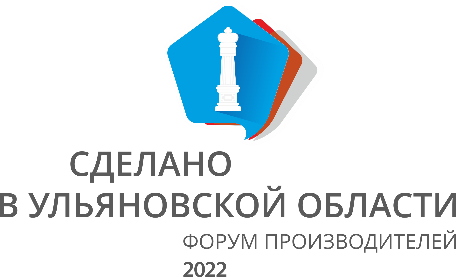 АРХИТЕКТУРА15 и 17 АПРЕЛЯДворец спорта «Волга-Спорт-Арена», ул. Октябрьская, д.26ЭКСПОЗИЦИОННАЯ ПЛОЩАДКАВыставочная экспозиция региональных производителей продукции и услуг «Сделано в Ульяновской области», работа первого мультибрэндового шоу-рума ульяновских производителей одеждыЭКСПОЗИЦИОННАЯ ПЛОЩАДКАВыставочная экспозиция региональных производителей продукции и услуг «Сделано в Ульяновской области», работа первого мультибрэндового шоу-рума ульяновских производителей одеждыЭКСПОЗИЦИОННАЯ ПЛОЩАДКАВыставочная экспозиция региональных производителей продукции и услуг «Сделано в Ульяновской области», работа первого мультибрэндового шоу-рума ульяновских производителей одеждыЭКСПОЗИЦИОННАЯ ПЛОЩАДКАВыставочная экспозиция региональных производителей продукции и услуг «Сделано в Ульяновской области», работа первого мультибрэндового шоу-рума ульяновских производителей одеждыЭКСПОЗИЦИОННАЯ ПЛОЩАДКАВыставочная экспозиция региональных производителей продукции и услуг «Сделано в Ульяновской области», работа первого мультибрэндового шоу-рума ульяновских производителей одеждыЭКСПОЗИЦИОННАЯ ПЛОЩАДКАВыставочная экспозиция региональных производителей продукции и услуг «Сделано в Ульяновской области», работа первого мультибрэндового шоу-рума ульяновских производителей одеждыСЕССИЯ «УЛМЕЙД-ПЕРВЫЙ РЕГИОНАЛЬНЫЙ МАРКЕТПЛЕЙС УЛЬЯНОВСКИХ ПРОИЗВОДИТЕЛЕЙ»СЕССИЯ «УЛМЕЙД-ПЕРВЫЙ РЕГИОНАЛЬНЫЙ МАРКЕТПЛЕЙС УЛЬЯНОВСКИХ ПРОИЗВОДИТЕЛЕЙ»СЕССИЯ «УЛМЕЙД-ПЕРВЫЙ РЕГИОНАЛЬНЫЙ МАРКЕТПЛЕЙС УЛЬЯНОВСКИХ ПРОИЗВОДИТЕЛЕЙ»СЕССИЯ «УЛМЕЙД-ПЕРВЫЙ РЕГИОНАЛЬНЫЙ МАРКЕТПЛЕЙС УЛЬЯНОВСКИХ ПРОИЗВОДИТЕЛЕЙ»СЕССИЯ «УЛМЕЙД-ПЕРВЫЙ РЕГИОНАЛЬНЫЙ МАРКЕТПЛЕЙС УЛЬЯНОВСКИХ ПРОИЗВОДИТЕЛЕЙ»СЕССИЯ «УЛМЕЙД-ПЕРВЫЙ РЕГИОНАЛЬНЫЙ МАРКЕТПЛЕЙС УЛЬЯНОВСКИХ ПРОИЗВОДИТЕЛЕЙ»ЭКСПОРТЭКСПОРТЭКСПОРТЭКСПОРТЭКСПОРТЭКСПОРТПрезентация экспортного потенциала Ульяновской области с участием бизнес-сообщества и представителей стран СНГ 
(Армения, Узбекистан, Казахстан, Киргизия, Таджикистан, Туркменистан, Белоруссия)Презентация экспортного потенциала Ульяновской области с участием бизнес-сообщества и представителей стран СНГ 
(Армения, Узбекистан, Казахстан, Киргизия, Таджикистан, Туркменистан, Белоруссия)Круглый стол «Как сохранить и преумножить экспортный потенциал российских компаний в условиях ограничений»Круглый стол «Как сохранить и преумножить экспортный потенциал российских компаний в условиях ограничений»Закупочная сессия с крупнейшими оптовыми и дистрибьюторскими компаниями-импортёрами российской продукции (страны-партнёры: Узбекистан, Казахстан, Вьетнам)Закупочная сессия с крупнейшими оптовыми и дистрибьюторскими компаниями-импортёрами российской продукции (страны-партнёры: Узбекистан, Казахстан, Вьетнам)ПРОДВИЖЕНИЕ И КОММУНИКАЦИИПРОДВИЖЕНИЕ И КОММУНИКАЦИИПРОДВИЖЕНИЕ И КОММУНИКАЦИИПРОДВИЖЕНИЕ И КОММУНИКАЦИИПРОДВИЖЕНИЕ И КОММУНИКАЦИИПРОДВИЖЕНИЕ И КОММУНИКАЦИИЭкспертно- Закупочная сессия «Стань поставщиком торговой сети «Лента»Экспертно- Закупочная сессия «Стань поставщиком торговой сети «Лента»Экспертно- закупочная сессия «Стань поставщиком торговой сети «Гулливер»Экспертно- закупочная сессия «Стань поставщиком торговой сети «Гулливер»Мастер-класс «Особенности проектной работы в новых условиях»Мастер-класс «Особенности проектной работы в новых условиях»Мастер-класс «ВК Перезагрузка»Закупочная сессия для предприятий лёгкой промышленности с российско-казахстанскимиоптовыми компаниямиЗакупочная сессия для предприятий лёгкой промышленности с российско-казахстанскимиоптовыми компаниямиКонференция«Туристический сезон в современных реалиях»Конференция«Туристический сезон в современных реалиях»Открытый диалог с Губернатором: Возможности и условия быстрого роста среднего бизнеса в современных условияхЭкспертная сессия «Финансовые меры поддержки в условиях экономических санкций»Экспертная сессия «Финансовые меры поддержки в условиях экономических санкций»Экспертная сессия «Финансовые меры поддержки в условиях экономических санкций»Экспертная сессия «Финансовые меры поддержки в условиях экономических санкций»Экспертная сессия «Финансовые меры поддержки в условиях экономических санкций»Экспертная сессия «Финансовые меры поддержки в условиях экономических санкций»ПАРТНЕРСКИЕ МЕРОПРИЯТИЯПАРТНЕРСКИЕ МЕРОПРИЯТИЯПАРТНЕРСКИЕ МЕРОПРИЯТИЯПАРТНЕРСКИЕ МЕРОПРИЯТИЯПАРТНЕРСКИЕ МЕРОПРИЯТИЯПАРТНЕРСКИЕ МЕРОПРИЯТИЯНеделя моды в ульяновской области «Ulyanovsk fashion week» (при партнёрстве Ассоциации легкой промышленности и дизайна Ульяновской области)Неделя моды в ульяновской области «Ulyanovsk fashion week» (при партнёрстве Ассоциации легкой промышленности и дизайна Ульяновской области)Неделя моды в ульяновской области «Ulyanovsk fashion week» (при партнёрстве Ассоциации легкой промышленности и дизайна Ульяновской области)Неделя моды в ульяновской области «Ulyanovsk fashion week» (при партнёрстве Ассоциации легкой промышленности и дизайна Ульяновской области)Неделя моды в ульяновской области «Ulyanovsk fashion week» (при партнёрстве Ассоциации легкой промышленности и дизайна Ульяновской области)Неделя моды в ульяновской области «Ulyanovsk fashion week» (при партнёрстве Ассоциации легкой промышленности и дизайна Ульяновской области)